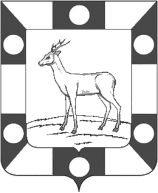 АДМИНИСТРАЦИЯ ГОРОДСКОГО ПОСЕЛЕНИЯ ПЕТРА ДУБРАВА МУНИЦИПАЛЬНОГО РАЙОНА ВОЛЖСКИЙ САМАРСКОЙ ОБЛАСТИПОСТАНОВЛЕНИЕ                                        от 20.08.2020 года № 241Об утверждении целевой программы «Повышение безопасности дорожного движения в городском поселении Петра Дубрава муниципального района Волжский Самарской области на 2021-2023 годы».В соответствии с Федеральным законом от 06.10.2003 №131-ФЗ «Об общих принципах организации местного самоуправления в Российской Федерации», Федеральным законом от 10.12.1995 №196-ФЗ «О безопасности дорожного движения», бюджетным законодательством Российской Федерации, Уставом городского поселения Петра Дубрава муниципального района Волжский Самарской области, Администрация городского поселения Петра Дубрава муниципального района Волжский Самарской области,ПОСТАНОВЛЯЕТ:Утвердить прилагаемую целевую программу городского поселения Петра Дубрава муниципального района Волжский Самарской области«Повышение безопасности дорожного движения в городском поселении Петра Дубрава муниципального района Волжский Самарской области на 2021-2023 годы».Опубликовать настоящее постановление в печатном средствеинформации «Голос Дубравы» и на официальном сайте администрации городского поселения Петра Дубрава.Настоящее Постановление вступает в силу с момента его подписания.Глава городского поселенияПетра Дубрава	В.А.КрашенинниковБибаев 2262888